Incident Briefing (ICS 201)Incident Briefing (ICS 201)Incident Briefing (ICS 201)Incident Briefing (ICS 201)ICS 201Incident BriefingPurpose.  The Incident Briefing (ICS 201) provides the Incident Commander (and the Command and General Staffs) with basic information regarding the incident situation and the resources allocated to the incident.  In addition to a briefing document, the ICS 201 also serves as an initial action worksheet.  It serves as a permanent record of the initial response to the incident.Preparation.  The briefing form is prepared by the Incident Commander for presentation to the incoming Incident Commander along with a more detailed oral briefing.Distribution.  Ideally, the ICS 201 is duplicated and distributed before the initial briefing of the Command and General Staffs or other responders as appropriate.  The “Map/Sketch” and “Current and Planned Actions, Strategies, and Tactics” sections (pages 1–2) of the briefing form are given to the Situation Unit, while the “Current Organization” and “Resource Summary” sections (pages 3–4) are given to the Resources Unit.Notes: The ICS 201 can serve as part of the initial Incident Action Plan (IAP).If additional pages are needed for any form page, use a blank ICS 201 and repaginate as needed.1. Incident Name: 
1. Incident Name: 
1. Incident Name: 
2. Incident Number:  
2. Incident Number:  
2. Incident Number:  
3. Date/Time Initiated:  
Date:         Time:  3. Date/Time Initiated:  
Date:         Time:  4. Map/Sketch (include sketch, showing the total area of operations, the incident site/area, impacted and threatened areas, overflight results, trajectories, impacted shorelines, or other graphics depicting situational status and resource assignment):4. Map/Sketch (include sketch, showing the total area of operations, the incident site/area, impacted and threatened areas, overflight results, trajectories, impacted shorelines, or other graphics depicting situational status and resource assignment):4. Map/Sketch (include sketch, showing the total area of operations, the incident site/area, impacted and threatened areas, overflight results, trajectories, impacted shorelines, or other graphics depicting situational status and resource assignment):4. Map/Sketch (include sketch, showing the total area of operations, the incident site/area, impacted and threatened areas, overflight results, trajectories, impacted shorelines, or other graphics depicting situational status and resource assignment):4. Map/Sketch (include sketch, showing the total area of operations, the incident site/area, impacted and threatened areas, overflight results, trajectories, impacted shorelines, or other graphics depicting situational status and resource assignment):4. Map/Sketch (include sketch, showing the total area of operations, the incident site/area, impacted and threatened areas, overflight results, trajectories, impacted shorelines, or other graphics depicting situational status and resource assignment):4. Map/Sketch (include sketch, showing the total area of operations, the incident site/area, impacted and threatened areas, overflight results, trajectories, impacted shorelines, or other graphics depicting situational status and resource assignment):4. Map/Sketch (include sketch, showing the total area of operations, the incident site/area, impacted and threatened areas, overflight results, trajectories, impacted shorelines, or other graphics depicting situational status and resource assignment):5. Situation Summary and Health and Safety Briefing (for briefings or transfer of command): Recognize potential incident Health and Safety Hazards and develop necessary measures (remove hazard, provide personal protective equipment, warn people of the hazard) to protect responders from those hazards.  5. Situation Summary and Health and Safety Briefing (for briefings or transfer of command): Recognize potential incident Health and Safety Hazards and develop necessary measures (remove hazard, provide personal protective equipment, warn people of the hazard) to protect responders from those hazards.  5. Situation Summary and Health and Safety Briefing (for briefings or transfer of command): Recognize potential incident Health and Safety Hazards and develop necessary measures (remove hazard, provide personal protective equipment, warn people of the hazard) to protect responders from those hazards.  5. Situation Summary and Health and Safety Briefing (for briefings or transfer of command): Recognize potential incident Health and Safety Hazards and develop necessary measures (remove hazard, provide personal protective equipment, warn people of the hazard) to protect responders from those hazards.  5. Situation Summary and Health and Safety Briefing (for briefings or transfer of command): Recognize potential incident Health and Safety Hazards and develop necessary measures (remove hazard, provide personal protective equipment, warn people of the hazard) to protect responders from those hazards.  5. Situation Summary and Health and Safety Briefing (for briefings or transfer of command): Recognize potential incident Health and Safety Hazards and develop necessary measures (remove hazard, provide personal protective equipment, warn people of the hazard) to protect responders from those hazards.  5. Situation Summary and Health and Safety Briefing (for briefings or transfer of command): Recognize potential incident Health and Safety Hazards and develop necessary measures (remove hazard, provide personal protective equipment, warn people of the hazard) to protect responders from those hazards.  5. Situation Summary and Health and Safety Briefing (for briefings or transfer of command): Recognize potential incident Health and Safety Hazards and develop necessary measures (remove hazard, provide personal protective equipment, warn people of the hazard) to protect responders from those hazards.  6. Prepared by: 6. Prepared by: Name:  Name:  Position/Title:Position/Title:Position/Title:Signature:  __________________ICS 201, Page 1ICS 201, Page 1ICS 201, Page 1ICS 201, Page 1Date/Time:  Date/Time:  Date/Time:  1. Incident Name: 
1. Incident Name: 
1. Incident Name: 
2. Incident Number:  
2. Incident Number:  
2. Incident Number:  
3. Date/Time Initiated:  
Date:     Time:  3. Date/Time Initiated:  
Date:     Time:  7. Current and Planned Objectives:7. Current and Planned Objectives:7. Current and Planned Objectives:7. Current and Planned Objectives:7. Current and Planned Objectives:7. Current and Planned Objectives:7. Current and Planned Objectives:7. Current and Planned Objectives:8. Current and Planned Actions, Strategies, and Tactics:8. Current and Planned Actions, Strategies, and Tactics:8. Current and Planned Actions, Strategies, and Tactics:8. Current and Planned Actions, Strategies, and Tactics:8. Current and Planned Actions, Strategies, and Tactics:8. Current and Planned Actions, Strategies, and Tactics:8. Current and Planned Actions, Strategies, and Tactics:8. Current and Planned Actions, Strategies, and Tactics:Time:Actions:Actions:Actions:Actions:Actions:Actions:Actions:6. Prepared by:6. Prepared by:Name:  Name:  Name:  Position/Title:  Position/Title:  Signature:  	ICS 201, Page 2ICS 201, Page 2ICS 201, Page 2ICS 201, Page 2Date/Time:  Date/Time:  Date/Time:  Date/Time:  1. Incident Name: 
1. Incident Name: 
2. Incident Number:  
2. Incident Number:  
3. Date/Time Initiated:  
Date:  Time:  3. Date/Time Initiated:  
Date:  Time:  3. Date/Time Initiated:  
Date:  Time:  9. Current Organization (fill in additional organization as appropriate):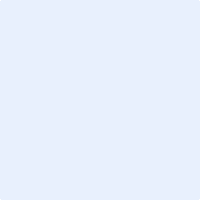 9. Current Organization (fill in additional organization as appropriate):9. Current Organization (fill in additional organization as appropriate):9. Current Organization (fill in additional organization as appropriate):9. Current Organization (fill in additional organization as appropriate):9. Current Organization (fill in additional organization as appropriate):6. Prepared by:Name:  Name:  Position/Title: Position/Title: Signature:  	ICS 201, Page 3ICS 201, Page 3ICS 201, Page 3Date/Time:  Date/Time:  Date/Time:  1. Incident Name: 
1. Incident Name: 
1. Incident Name: 
2. Incident Number:  
2. Incident Number:  
2. Incident Number:  
2. Incident Number:  
2. Incident Number:  
3. Date/Time Initiated:  
Date:  Time:  3. Date/Time Initiated:  
Date:  Time:  3. Date/Time Initiated:  
Date:  Time:  10. Resource Summary:10. Resource Summary:10. Resource Summary:10. Resource Summary:10. Resource Summary:10. Resource Summary:10. Resource Summary:10. Resource Summary:10. Resource Summary:10. Resource Summary:ResourceResourceResource IdentifierDate/Time OrderedDate/Time OrderedETAArrivedNotes (location/assignment/status)Notes (location/assignment/status)Notes (location/assignment/status)6. Prepared by:Name: Name: Name: Position/Title:  Position/Title:  Position/Title:  Position/Title:  Position/Title:  Signature: _________________Signature: _________________ICS 201, Page 4ICS 201, Page 4ICS 201, Page 4Date/Time:  Date/Time:  Date/Time:  Date/Time:  Date/Time:  Date/Time:  Date/Time:  Date/Time:  Block NumberBlock TitleInstructions1Incident NameEnter the name assigned to the incident.2Incident NumberEnter the number assigned to the incident.3Date/Time InitiatedDate, TimeEnter date initiated (month/day/year) and time initiated (using the 24-hour clock).4Map/Sketch (include sketch, showing the total area of operations, the incident site/area, impacted and threatened areas, overflight results, trajectories, impacted shorelines, or other graphics depicting situational status and resource assignment)Show perimeter and other graphics depicting situational status, resource assignments, incident facilities, and other special information on a map/sketch or with attached maps.  Utilize commonly accepted ICS map symbology.  If specific geospatial reference points are needed about the incident’s location or area outside the ICS organization at the incident, that information should be submitted on the Incident Status Summary (ICS 209).North should be at the top of page unless noted otherwise.5Situation Summary and Health and Safety Briefing (for briefings or transfer of command): Recognize potential incident Health and Safety Hazards and develop necessary measures (remove hazard, provide personal protective equipment, warn people of the hazard) to protect responders from those hazards.Self-explanatory.6Prepared byNamePosition/TitleSignatureDate/TimeEnter the name, ICS position/title, and signature of the person preparing the form.  Enter date (month/day/year) and time prepared (24-hour clock).7Current and Planned Objectives Enter the objectives used on the incident and note any specific problem areas.8Current and Planned Actions, Strategies, and TacticsTimeActionsEnter the current and planned actions, strategies, and tactics and time they may or did occur to attain the objectives.  If additional pages are needed, use a blank sheet or another ICS 201 (Page 2), and adjust page numbers accordingly. 9Current Organization (fill in additional organization as appropriate)Incident Commander(s)Liaison OfficerSafety OfficerPublic Information OfficerPlanning Section ChiefOperations Section ChiefFinance/Administration Section ChiefLogistics Section ChiefEnter on the organization chart the names of the individuals assigned to each position.  Modify the chart as necessary, and add any lines/spaces needed for Command Staff Assistants, Agency Representatives, and the organization of each of the General Staff Sections.If Unified Command is being used, split the Incident Commander box.Indicate agency for each of the Incident Commanders listed if Unified Command is being used.10Resource SummaryEnter the following information about the resources allocated to the incident.  If additional pages are needed, use a blank sheet or another ICS 201 (Page 4), and adjust page numbers accordingly.10ResourceEnter the number and appropriate category, kind, or type of resource ordered.10Resource IdentifierEnter the relevant agency designator and/or resource designator (if any).10Date/Time OrderedEnter the date (month/day/year) and time (24-hour clock) the resource was ordered.10ETAEnter the estimated time of arrival (ETA) to the incident (use 24-hour clock).10ArrivedEnter an “X” or a checkmark upon arrival to the incident.10Notes (location/ assignment/status)Enter notes such as the assigned location of the resource and/or the actual assignment and status.